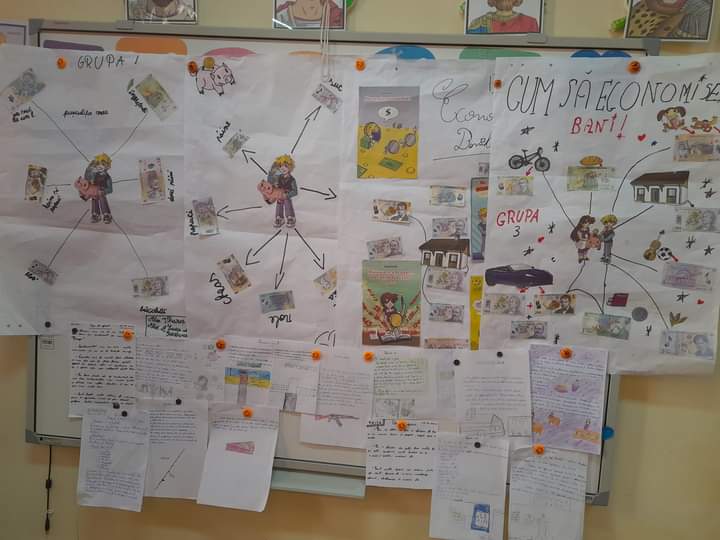                                               AFACEREA  MEAȘCOALA GIMNAZIALĂ ,, GH. LAZĂR,, ZALĂUCLASA a IV-a  CCOORDONTOR, Prof. Marian Gina Mariana